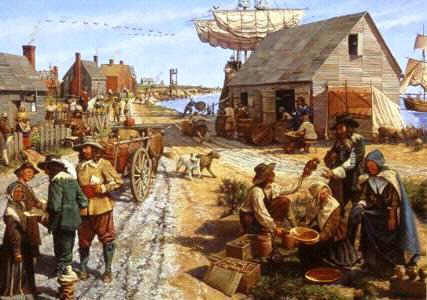 September 9Review Period 2Study the Thesis Machine PowerPointComplete the Thesis Machine worksheet using an assigned long essaySeptember 10Each student will read one of five essays concerning the ways history classes portray slavery.The students will then walk around the room, sharing their findings with two other classmates who read other essay. They will discuss the thesis, arguments, and evidence found in the essay they read.The class will debrief on the five essays as a wholeSeptember 11Video: America: The Story of Us/RebelsSeptember 12Quiz: Zinn People of a Mean and Vile ConditionFishbowl LectureSeptember 13Students will complete a long essay (LEQ.) They will be able to use notes, books, and rubrics.